BİNGÖL İL MİLLİ EĞİTİM MÜDÜRÜLÜĞÜ2018-2019 EĞİTİM ÖĞRETİM YILI DETAY PROJESİBİRİNCİ DÖNEM DEĞERLENDİRME RAPORUOkul Adı:Okul Temsilcisinin Adı-Soyadı:SAYISAL VERİLERAr-Ge Birimi Tarafından Yazılan Hikâyeleri Okuyan Öğrenci Sayısı……Proje Kapsamında Yapılan Etkinlikler ……Etkinliklere Katılan Öğrenci Sayısı…….Aile Ziyaret Sayısı…….Aile Ziyaretlerinde Görüşülen Kişi Sayısı            …….Nesil Endişesi Adlı Seminere Katılan Kişi Sayısı…….Detay Projesi Kapsamında Ödüllendirilen Öğrenci Sayısı…..... PROJE KAPSAMINDA YAPILAN ETKİNLİKLERİN GÖRSELLERİGörseller; aşağıda çizilen şeklin dışına taşmadan her bir başlık için iki adet olarak yerleştirilmelidir.1. Okuma Etkinliği Görselleri2. Hikâye İle Alakalı Yapılan Etkinliklerin Görselleri3. Aile Ziyaretlerinin Görselleri4. Nesil Endişesi Adlı Seminerin GörselleriC- ÖĞRENCİLERİN GÖRÜŞLERİDeğerler eğitimi temsilcilerimiz her sınıftan 1 (bir) öğrenciyi, tesadüfî bir yöntemle seçerek yapılan etkinlikler ve hikâyeler hakkında kısa bir görüş yazmasını isteyecektir. En fazla 5 (beş) öğrenciden görüş alınacaktır. Bu nedenle 5 (beş) şubeden fazla olan okullarda, gönüllü olarak görüş bildirmek isteyen öğrencilere öncelik verilecektir. Liselerde ise hikâyelerle alakalı kısım doldurulmayacaktır.Öğrenci -1 Adı Soyadı :							                    Sınıfı:Hikâye veya Öykülerle Alakalı Görüşü………………………………………………………………………………………………………………………………………………………………………………………………………………………………………………………………………………Etkinliklerle Alakalı Görüşü………………………………………………………………………………………………………………………………………………………………………………………………………………………………………………………………………………Öğrenci -2 Adı Soyadı :							                    Sınıfı:Hikâye veya Öykülerle Alakalı Görüşü………………………………………………………………………………………………………………………………………………………………………………………………………………………………………………………………………………Etkinliklerle Alakalı Görüşü………………………………………………………………………………………………………………………………………………………………………………………………………………………………………………………………………………Öğrenci -3 Adı Soyadı :							                    Sınıfı:Hikâye veya Öykülerle Alakalı Görüşü………………………………………………………………………………………………………………………………………………………………………………………………………………………………………………………………………………Etkinliklerle Alakalı Görüşü………………………………………………………………………………………………………………………………………………………………………………………………………………………………………………………………………………Öğrenci -4 Adı Soyadı :							                    Sınıfı:Hikâye veya Öykülerle Alakalı Görüşü………………………………………………………………………………………………………………………………………………………………………………………………………………………………………………………………………………Etkinliklerle Alakalı Görüşü………………………………………………………………………………………………………………………………………………………………………………………………………………………………………………………………………………Öğrenci -5 Adı Soyadı :							                    Sınıfı:Hikâye veya Öykülerle Alakalı Görüşü………………………………………………………………………………………………………………………………………………………………………………………………………………………………………………………………………………Etkinliklerle Alakalı Görüşü………………………………………………………………………………………………………………………………………………………………………………………………………………………………………………………………………………D-DEĞERLER EĞİTİMİ TEMSİLCİSİNİN GÖRÜŞLERİ1. Proje uygulanırken ne tür sıkıntılarla karşılaştınız? Yaşadığınız sıkıntılar için çözüm önerilerinizi yazınız. 2. Okul temsilcisi; okul idaresi, öğretmenlerle ve değerler eğitimi kulüpleriyle etkin işbirliği yaptı mı?    EVET                                 HAYIRCevabınız hayır ise nedenini yazınız? 3. Proje kapsamında yapılan etkinliklerin öğretmenler ve öğrenciler üzerindeki etkisi hakkında görüşlerini bildiriniz.3.1. Öğretmenler Üzerindeki Etkisi3.2. Öğrenciler Üzerindeki Etkisi4. Aile ziyaretleri etkili ve verimli oldu mu?  EVET                                 HAYIRCevabınız hayır ise nedenini yazınız? 5. Üstlenmiş olduğunuz misyonun kişisel ve mesleki gelişim açısından size olan katkılarını yazınız. (Yönetim becerisinin gelişmesi, sunum tekniklerinin gelişmesi, organize ve işbirliği deneyimlerinin artması vs.)6. Varsa diğer görüşlerinizi belirtiniz.Okul MüdürAd-Soyadİmza-Mühür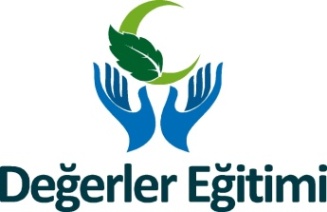 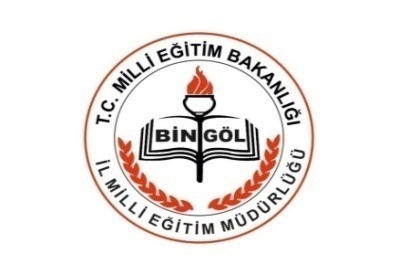 